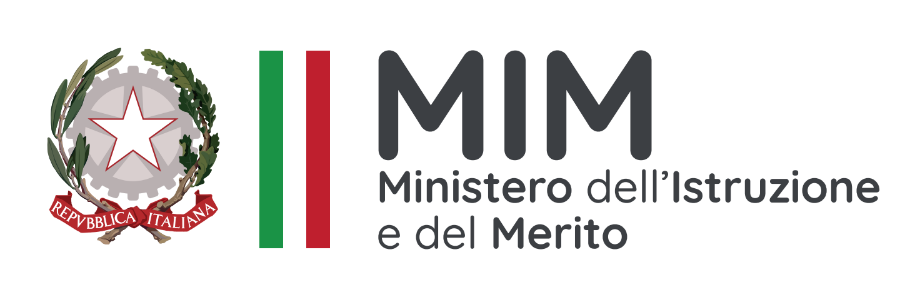 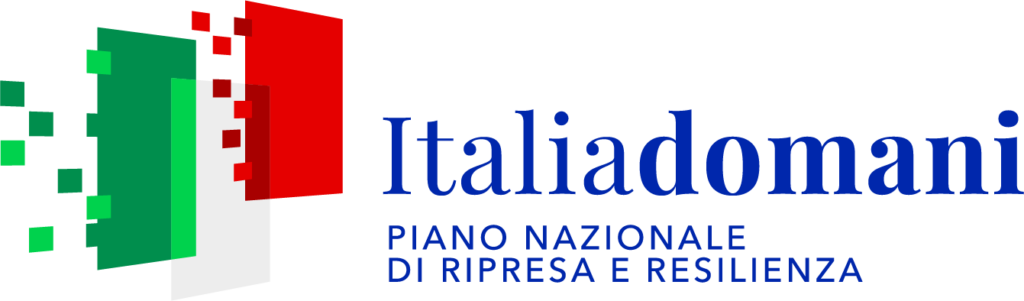 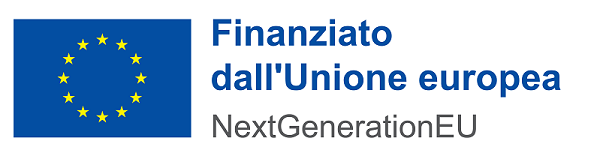 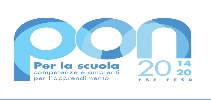 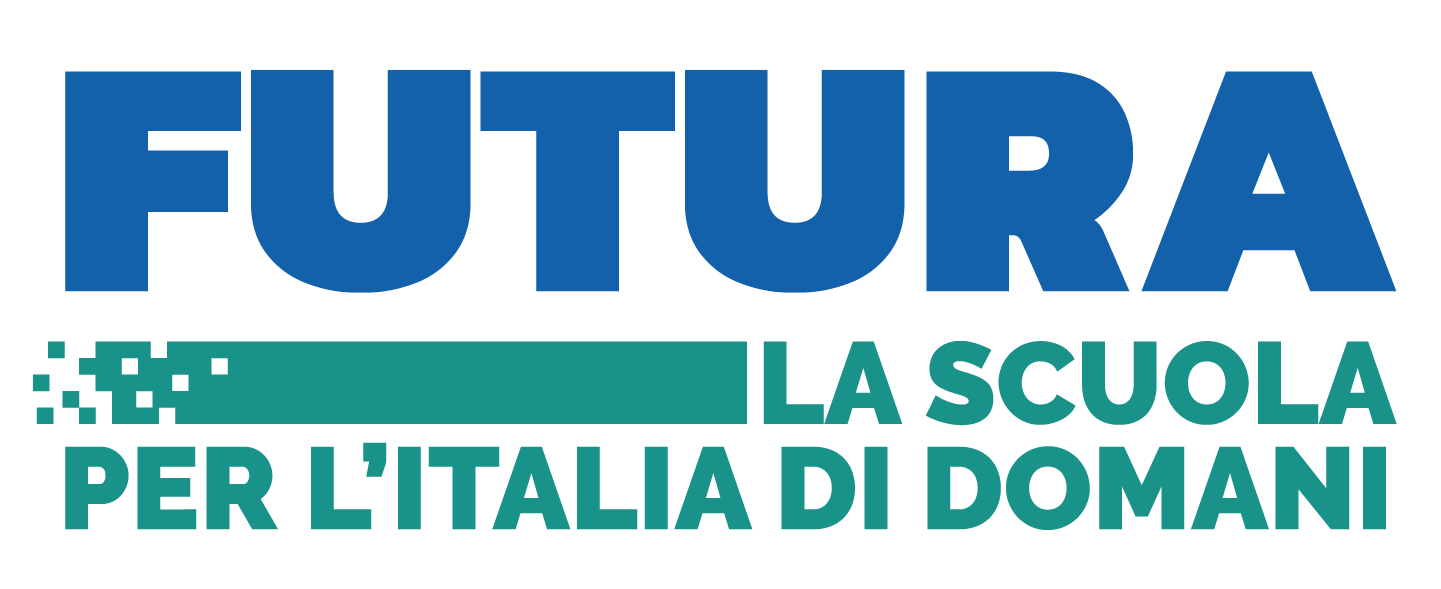 Comuni di Casaloldo – Ceresara – Gazoldo degli Ippoliti– PiubegaVia Roma 53 - 46040 CERESARA (MN) TEL. 0376/87030 - FAX 0376/879028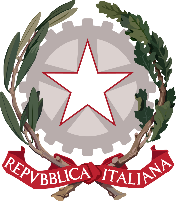 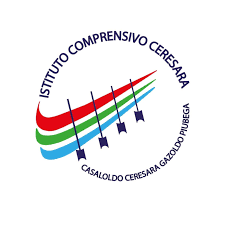 C.M. MNIC80200G - C.F. 90011520203 – Codice Univoco UFVBJGSito internet: www.icceresara.edu.it posta certificata: mnic80200g@pec.istruzione.itE-mail: mnic80200g@istruzione.it - segreteria@icceresara.edu.it    Scusate il disordine, siamo impegnati a imparare    ____________________________________________PIANO DIDATTICO PERSONALIZZATO PER ALUNNI STRANIERIAnno Scolastico 2023/2024TIPOLOGIA BISOGNO EDUCATIVO:Alunno NAI (alunno straniero inserito per la prima volta nel sistema scolastico italiano nell’anno scolastico in corso e/o in quello precedente).Alunno straniero giunto in Italia nell’ultimo triennio, che possiede una mera prima alfabetizzazione. Alunno straniero, che nonostante sia nato o viva in Italia da più anni, possiede ancora difficoltà a livello linguistico.CLASSE E  SEZIONEGrado di scuola: ____________________ Plesso: _____________________Classe: __ Sez. ____Coordinatore di classe: _____________________________________________________________Insegnanti di classe: ________________________________________________________________DATI ANAGRAFICIDati anagrafici e informazioni essenziali di presentazione dell’allievoCognome e nome allievo/a:__________________________________________________________Luogo di nascita: __________________________Data____/ ____/ __________________________Nazionalità:_____________________________________ Lingua madre: _____________________Classe e sezione: __________________________________________________________________Paese di provenienza: _______________________  Mese e anno di arrivo in Italia : ______________PERCORSO SCOLASTICONel Paese d’origine:Scuola frequentata: ____________________________________  Anni di scolarizzazione: ________   In ItaliaOrdine di scuola e classe: ____________________________________________________________Corrispondenza tra età anagrafica e classe frequentata                     Sì                              NoSe NO l’eventuale ritardo scolastico è dovuto:Frequenza non regolare nel paese di provenienza; Non corrispondenza tra l’ordinamento degli studi del Paese di origine e l’ordinamento italiano;Mancato raggiungimento degli obbiettivi minimi richiesti dalla classe corrispondente all’età anagrafica. Lingue conosciuteLingua utilizzata in famiglia: __________________________________________________________Lingua di scolarizzazione nel Paese d’origine: ____________________________________________Altre lingue apprese nel percorso scolastico _____________________________________________EVENTUALI INFORMAZIONI RICEVUTE DALLA FAMIGLIA______________________________________________________________________________________________________________________________________________________________________________________________________________________________DATI RILEVABILI DA OSSERVAZIONE IN CLASSEEVENTUALI OSSERVAZIONI EFFETTUATE DAL TEAM DOCENTE______________________________________________________________________________________________________________________________________________________________________________________________________________________________Didattica individualizzata e personalizzata Il team docente si rende disponibile ad utilizzare le seguenti strategie didattiche inclusive:Organizzare lezioni frontali che utilizzano contemporaneamente più linguaggi comunicativi.Utilizzare la classe come risorsa in apprendimenti e attività laboratoriale in piccoli gruppi e/o in coppia.Introdurre l’attività didattica in modo operativo.Semplificare il linguaggio.Fornire spiegazioni individualizzate.Semplificare il testo.Semplificare le consegne.Fornire conoscenze per le strategie di studio. Guidare alla comprensione del testo.Verificare la comprensione delle consegne.Concedere tempi più lunghi nell’esecuzione dei compiti.Fornire strumenti compensativi.Attuare misure dispensative.Il team docente si rende disponibile ad utilizzare i seguenti strumenti compensativi:Supporti informatici.LIM.Testi di studio alternativi e/o semplificati.Mappe concettuali, schemi, tabelle, utilizzo di linguaggi non verbali. Testi ridotti.Dizionario Il team docente si rende disponibile a dispensare l’alunno:Dalla lettura a voce alta.Dalla dettatura.Dallo studio mnemonico.Dall’eseguire più esercizi di verifica con lo stesso obbiettivo.Dal sostenere verifiche scritte, per le materie orali. Dalla valutazione nelle prove scritte di lingua straniera. Le parti coinvolte s’impegnano a rispettare quanto condiviso e concordato, nel presente PDP, per il successo formativo dell'alunno.Data ………………………Firme dei docenti                                                                                            Firma del Dirigente scolastico                                                                                                                                     o del Docente delegato	______________________Io/noi sottoscritto/i genitore/i, firmando il presente piano dichiaro/iamo:- di essere a conoscenza dell’informativa sul trattamento dei dati personali; - di autorizzare il trattamento dei dati sensibili;- la mia firma e ogni mia decisione relativa al presente piano è disposta in conformità con le vigenti disposizioni in materia di corresponsabilità genitoriale.Firma genitori……………………………………………………………………………..……………………………………………………………………………..Si No In parte L’alunno ha difficoltà nella…RielaborazioneConcentrazione Logica Acquisizione degli automatismi MemorizzazioneInterazione socialeLetturaLetturaPreferisce stare in disparteSa distinguere le lettere dell’alfabeto ma non legge parole complete Sa distinguere le lettere dell’alfabeto ma non legge parole complete Interagisce nel rapporto a due Sa formare le sillabe ma non legge parole completeSa formare le sillabe ma non legge parole completeInteragisce in gruppo Riconosce alcune parole che vede scritte ma non legge autonomamenteRiconosce alcune parole che vede scritte ma non legge autonomamenteInteragisce solo con i compagni Sa leggere ad alta voce parole o un breve testo già̀ letto in classe Sa leggere ad alta voce parole o un breve testo già̀ letto in classe Interagisce solo con gli adulti Sa leggere ad alta voce parole o un breve testo a prima vista Sa leggere ad alta voce parole o un breve testo a prima vista Chiede aiuto ai compagni ScritturaScritturaCerca i compagni, nei momenti ludiciCopia parole e frasi Copia parole e frasi Partecipazione Sa scrivere sotto dettatura parole o brevi frasi Sa scrivere sotto dettatura parole o brevi frasi Mostra interesse per l’attività scolastica Si orienta all’interno della pagina Si orienta all’interno della pagina Mostra interesse solo se sollecitato Possiede una sufficiente motricità fine Possiede una sufficiente motricità fine Si impegna nelle attività scolastiche Produce autonomamente per iscritto frasi minimeProduce autonomamente per iscritto frasi minimeE’ motivato ad apprendereProduce per iscritto brevi testi con scarso uso di preposizioni, articoli, verbi coniugati (verbo in forma basica), rispetto delle concordanze.Produce per iscritto brevi testi con scarso uso di preposizioni, articoli, verbi coniugati (verbo in forma basica), rispetto delle concordanze.Competenze comunicative (comunicazione verbale e non verbale)Produzione italiano L2 Richiama l’attenzione anche ricorrendo ai messaggi e al linguaggio non verbaleRisponde a semplici domandeComunica nella lingua di appartenenzaProduce autonomamente frasi sempliciComunica in una seconda lingua diversa dall’italiano Chiede il significato di parole che non capisce o che non conosceComprensione in italiano L2Non comprende parole Comprende semplici parole in italiano Comprende semplici consegne in italiano 